Zápis detí do materskej školy Košariská na   školský rok    2024/2025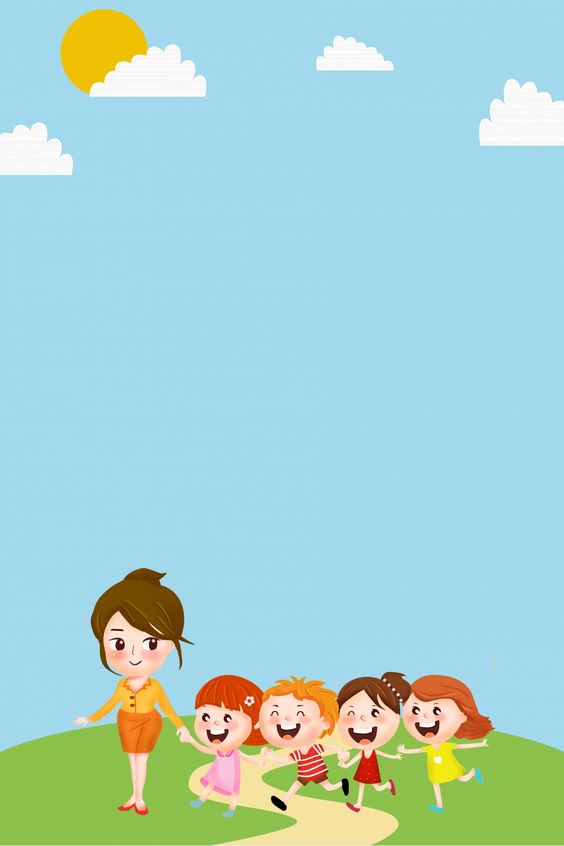 Zápis detí do materskej školy Košariská (prijímanie žiadostí na prijatie dieťaťa do MŠ) na školský rok 2024/2025 sa uskutoční v termíneod 9. mája 2024 do 16. mája 2024.PODMIENKY PRIJÍMANIAPodľa § 59 ods. 2 zákona č.245/2008 Z.z. o výchove a vzdelávaní (školský zákon)a o zmene a doplnení niektorých zákonov v znení neskorších predpisov sa na  predprimárne vzdelávanie v materskej škole prednostne prijímajú :a)  deti, pre ktoré je predprimárne vzdelávanie povinnéb)  deti pokračujúce v plnení povinného predprimárneho vzdelávania,c)  deti  ktoré majú právo na prijatie  na predprimárne vzdelávanie , t.j. deti ktoré dovŕšia 4 roky do 31.augusta príslušného kalendárneho roka.Na predprimárne vzdelávanie sa prednostne prijímajú deti s trvalým pobytom v Košariskách, súrodenci detí ,ktoré už navštevujú MŠ alebo ZŠ v Košariskách.Podmienkou prijatia dieťaťa je zvládnutie základných hygienických    a sebaobslužných návykov (odplienkovanie, čiastočná samostatnosť pri jedení a obliekaní). Dodatočné zistenie ich nezvládania môže byť dôvodom na prerušenie dochádzky.                                                    Tlačivo  žiadosti o prijatie do MŠsi môžete stiahnuť zo  stránky obce Košariskáosobne vyzdvihnúť v materskej školevypísať priamo na webovej stránke materskej školy elektronickú prihlášku: https://mskosariska.edupage.org/ Dieťa sa do materskej školy prijíma na základe písomnej žiadosti zákonného zástupcu, ktorú predloží riaditeľke spolu s potvrdením o zdravotnom stave dieťaťa od všeobecného lekára pre deti a dorast. Súčasťou potvrdenia o zdravotnom stave dieťaťa je informácia lekára o absolvovaní povinného očkovania.K žiadosti na pokračovanie plnenia povinného predprimárneho vzdelávania („odklad“) je potrebné doložiť písomný súhlas príslušného zariadenia výchovného poradenstva a prevencie a písomný súhlas všeobecného lekára pre deti a dorast. Ak ide o dieťa so špeciálnymi výchovno-vzdelávacími potrebami, zákonný zástupca predloží okrem potvrdenia o zdravotnom stave dieťaťa i vyjadrenie príslušného poradenského zariadenia. V prípade  dieťaťa so zdravotným postihnutím (zmyslovým alebo telesným) rozhoduje riaditeľka o prijatí po vyjadrení príslušného odborného lekára.Prijatie dieťaťa so špeciálnymi výchovno-vzdelávacími potrebami je možné v prípade, ak MŠ dokáže dieťaťu vytvoriť potrebné  materiálne, hygienické a iné špecifické podmienky.Riaditeľka materskej školy Košariská vydá rozhodnutie o prijatí alebo neprijatí dieťaťa na predprimárne vzdelávanie do 30.6.2024.
                                                                        Anežka Kostercováriaditeľka MŠ Košariská